Title of ThesisbyName of AuthorMaster of ScienceYear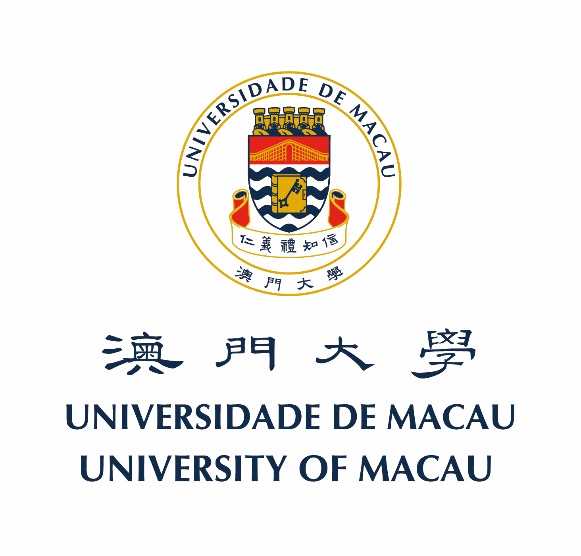 Institute of Chinese Medical SciencesUniversity of Macau